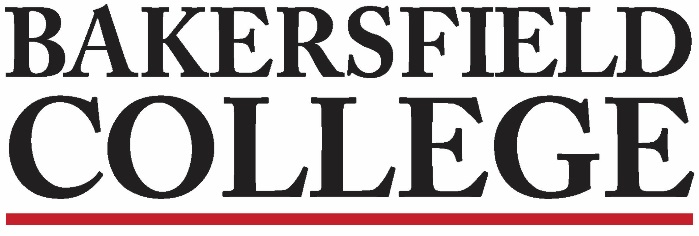 Enrollment Management Committee (EMC) CommitteeSeptember 30, 20201:00 pm ZoomAgendaIntroductions5 minutesApproval of Minutes: 9/16/215 minutesReview of Charge15 minutesEnrollment Data and Activities: Dan30 minutesPicture5 minutes